St. Mary’s Syro-Malabar Catholic Church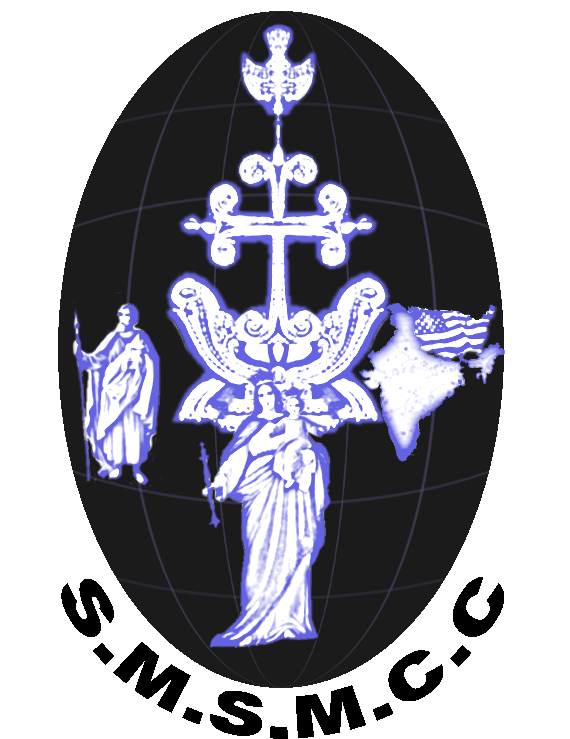 (St. Thomas Syro-Malabar Catholic Diocese of Chicago)926 Round Swamp Road, Old Bethpage, NY 11804 Tel:-516-454-7550Vicar: Rev. John MelepuramCommunion/Confirmation Registration Form – 2022Candidate InformationRegistration will be considered approved only after,   baptism, communion certificates (if performed outside St.Mary’s parish) & out of parish sponsor letters are submitted and reviewed by vicarParents Information          Church Envelope #: 	    E-Mail ID-                                                                                 Deposit $100Full Name:	Last 	Last 	Last First First Confirmation NConfirmation NAddress:DOB:                                   COMM                        CONFIRMDOB:                                   COMM                        CONFIRMDOB:                                   COMM                        CONFIRM              COMM & CONFIR              COMM & CONFIR              COMM & CONFIRBaptismBaptismName of Church, Address (attach  copy of the Baptism) record) Certificate)Name of Church, Address (attach  copy of the Baptism) record) Certificate)Name of Church, Address (attach  copy of the Baptism) record) Certificate)Name of Church, Address (attach  copy of the Baptism) record) Certificate)DateFirst CommunionFirst CommunionName of Church, AddressName of Church, AddressName of Church, AddressName of Church, AddressDateFather’s Name:	Last	LastFirstFirstM.I.Mother’s Name:	Last	LastFirstFirstM.I.Family Name:(          )    (         )  (         )Home Phone No:Mobile Phone #Mobile Phone #Sponsor’s  Name:	For Confirmation Only(Parents cannot be sponsor  sponsors)	For Confirmation Only(Parents cannot be sponsor  sponsors)       RelationshipYou have the choice to receive the Confirmation also during First Holy communion. You have the choice to receive the Confirmation also during First Holy communion. You have the choice to receive the Confirmation also during First Holy communion.  Communion only     Confirmation only       Communion and Confirmation     